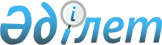 Баянауыл аудандық мәслихатының 2023 жылғы 26 желтоқсандағы "2024-2026 жылдарға арналған Құндыкөл ауылдық округінің бюджеті туралы" № 108/13 шешіміне өзгерістер енгізу туралыПавлодар облысы Баянауыл аудандық мәслихатының 2024 жылғы 23 сәуірдегі № 146/18 шешімі
      Баянауыл аудандық мәслихаты ШЕШІМ ҚАБЫЛДАДЫ:
      1. Баянауыл аудандық мәслихатының 2023 жылғы 26 желтоқсандағы "2024-2026 жылдарға арналған Құндыкөл ауылдық округінің бюджеті туралы" № 108/13 шешіміне келесі өзгерістер енгізілсін:
      1) көрсетілген шешімнің 1-тармағы келесі редакцияда жазылсын:
       "1. 2024-2026 жылдарға арналған Құндыкөл ауылдық округінің бюджеті тиісінше 1, 2, 3 – қосымшаларға сәйкес, соның ішінде 2024 жылға келесі көлемдерде бекітілсін:
      1) кірістер – 236948 мың теңге, соның ішінде:
      салықтық түсімдер – 2360 мың теңге;
      салықтық емес түсімдер – нөлге тең;
      негізгі капиталды сатудан түсетін түсімдер – нөлге тең;
      трансферттер түсімі – 234588 мың теңге;
      2) шығындар – 236948 мың теңге;
      3) таза бюджеттік кредиттеу – нөлге тең;
      4) қаржы активтерімен операциялар бойынша сальдо – нөлге тең;
      5) бюджет тапшылығы (профициті) – нөлге тең;
      6) бюджет тапшылығын қаржыландыру (профицитін пайдалану) – нөлге тең.";
      2) көрсетілген шешімнің 1-қосымшасы осы шешімнің қосымшасына сәйкес жаңа редакцияда жазылсын.
      2. Осы шешім 2024 жылғы 1 қаңтардан бастап қолданысқа енгізіледі. 2024 жылға арналған Құндыкөл ауылдық округінің бюджеті
					© 2012. Қазақстан Республикасы Әділет министрлігінің «Қазақстан Республикасының Заңнама және құқықтық ақпарат институты» ШЖҚ РМК
				
      Баянауыл аудандық мәслихатының төрағасы 

Р. Мукашев
Баянауыл аудандық
мәслихатының 2024 жылғы
23 сәуірдегі № 146/18
шешіміне қосымшаБаянауыл аудандық
мәслихатының 2023 жылғы
26 желтоқсандағы
№ 108/13 шешіміне
1-қосымша
Санаты
Санаты
Санаты
Санаты
Санаты
Санаты
Санаты
Санаты
Сомасы (мың теңге)
Сомасы (мың теңге)
Сыныбы
Сыныбы
Сыныбы
Сыныбы
Сыныбы
Сыныбы
Сыныбы
Сомасы (мың теңге)
Сомасы (мың теңге)
Кішісыныбы
Кішісыныбы
Кішісыныбы
Кішісыныбы
Сомасы (мың теңге)
Сомасы (мың теңге)
Атауы
Атауы
Сомасы (мың теңге)
Сомасы (мың теңге)
1
2
2
2
3
3
4
4
5
5
1. Кірістер
1. Кірістер
236948
236948
1
Салықтық түсімдер
Салықтық түсімдер
2360
2360
01
01
01
Табыс салығы 
Табыс салығы 
595
595
2
2
Жеке табыс салығы
Жеке табыс салығы
595
595
04
04
04
Меншiкке салынатын салықтар
Меншiкке салынатын салықтар
1749
1749
1
1
Мүлiкке салынатын салықтар 
Мүлiкке салынатын салықтар 
40
40
3
3
Жер салығы
Жер салығы
1
1
4
4
Көлiк құралдарына салынатын салық 
Көлiк құралдарына салынатын салық 
1187
1187
5
5
Бірыңғай жер салығы
Бірыңғай жер салығы
521
521
05
05
05
Тауарларға, жұмыстарға және көрсетілетін қызметтерге салынатын iшкi салықтар 
Тауарларға, жұмыстарға және көрсетілетін қызметтерге салынатын iшкi салықтар 
16
16
3
3
Табиғи және басқа да ресурстарды пайдаланғаны үшiн түсетiн түсiмдер
Табиғи және басқа да ресурстарды пайдаланғаны үшiн түсетiн түсiмдер
16
16
2
Салықтық емес түсiмдер
Салықтық емес түсiмдер
0
0
3
Негізгі капиталды сатудан түсетін түсімдер
Негізгі капиталды сатудан түсетін түсімдер
0
0
4
Трансферттердің түсімдері
Трансферттердің түсімдері
234588
234588
02
02
02
Мемлекеттiк басқарудың жоғары тұрған органдарынан түсетiн трансферттер
Мемлекеттiк басқарудың жоғары тұрған органдарынан түсетiн трансферттер
234588
234588
3
3
Аудандардың (облыстық маңызы бар қаланың) бюджетінен трансферттер
Аудандардың (облыстық маңызы бар қаланың) бюджетінен трансферттер
234588
234588
Функционалдық топ
Функционалдық топ
Функционалдық топ
Функционалдық топ
Функционалдық топ
Функционалдық топ
Функционалдық топ
Функционалдық топ
Функционалдық топ
Функционалдық топ
Кіші функция
Кіші функция
Кіші функция
Кіші функция
Кіші функция
Кіші функция
Кіші функция
Кіші функция
Бюджеттік бағдарламалардың әкімшісі
Бюджеттік бағдарламалардың әкімшісі
Бюджеттік бағдарламалардың әкімшісі
Бюджеттік бағдарламалардың әкімшісі
Бюджеттік бағдарламалардың әкімшісі
Бюджеттік бағдарламалардың әкімшісі
Бюджеттік бағдарламалардың әкімшісі
Бағдарлама
Бағдарлама
Бағдарлама
Бағдарлама
Бағдарлама
Атауы
Атауы
Сомасы
(мың теңге)
1
1
2
3
3
4
4
5
5
6
2. Шығындар
2. Шығындар
236948
01
01
Жалпы сипаттағы мемлекеттiк қызметтер
Жалпы сипаттағы мемлекеттiк қызметтер
33541
1
Мемлекеттiк басқарудың жалпы функцияларын орындайтын өкiлдi, атқарушы және басқа органдар
Мемлекеттiк басқарудың жалпы функцияларын орындайтын өкiлдi, атқарушы және басқа органдар
33541
124
124
Аудандық маңызы бар қала, ауыл, кент, ауылдық округ әкімінің аппараты
Аудандық маңызы бар қала, ауыл, кент, ауылдық округ әкімінің аппараты
33541
001
001
Аудандық маңызы бар қала, ауыл, кент, ауылдық округ әкімінің қызметін қамтамасыз ету жөніндегі қызметтер
Аудандық маңызы бар қала, ауыл, кент, ауылдық округ әкімінің қызметін қамтамасыз ету жөніндегі қызметтер
32991
022
022
Мемлекеттік органын күрделі шығыстары 
Мемлекеттік органын күрделі шығыстары 
550
07
07
Тұрғынүй-коммуналдық шаруашылық
Тұрғынүй-коммуналдық шаруашылық
5558
3
Елді-мекендерді көркейту
Елді-мекендерді көркейту
5558
124
124
Аудандық маңызы бар қала, ауыл, кент, ауылдық округ әкімінің аппараты
Аудандық маңызы бар қала, ауыл, кент, ауылдық округ әкімінің аппараты
5558
008
008
Елді мекендердегі көшелерді жарықтандыру
Елді мекендердегі көшелерді жарықтандыру
4275
009
009
Елді мекендердің санитариясын қамтамасыз ету
Елді мекендердің санитариясын қамтамасыз ету
578
011
011
Елді мекендерді абаттандыру мен көгалдандыру
Елді мекендерді абаттандыру мен көгалдандыру
705
08
08
Мәдениет, спорт, туризм және ақпараттық кеңістiк
Мәдениет, спорт, туризм және ақпараттық кеңістiк
102
2
Спорт
Спорт
102
124
124
Аудандық маңызы бар қала, ауыл, кент, ауылдық округ әкімінің аппараты
Аудандық маңызы бар қала, ауыл, кент, ауылдық округ әкімінің аппараты
102
028
028
Жергілікті деңгейде денешынықтыру-сауықтыру және спорттық іс-шараларды өткізу
Жергілікті деңгейде денешынықтыру-сауықтыру және спорттық іс-шараларды өткізу
102
12
12
Көлiк және коммуникация
Көлiк және коммуникация
1323
1
Автомобиль көлiгi
Автомобиль көлiгi
1323
124
124
Аудандық маңызы бар қала, ауыл, кент, ауылдық округ әкімінің аппараты
Аудандық маңызы бар қала, ауыл, кент, ауылдық округ әкімінің аппараты
1323
013
013
Аудандық маңызы бар қалаларда, ауылдарда, кенттерде, ауылдық округтерде автомобиль жолдарының жұмыс істеуін қамтамасыз ету
Аудандық маңызы бар қалаларда, ауылдарда, кенттерде, ауылдық округтерде автомобиль жолдарының жұмыс істеуін қамтамасыз ету
1203
045
045
Аудандық маңызы бар қалаларда, ауылдарда, кентерде, ауылдық округтерде автомобиль жолдарын күрделі және орташа жөндеу
Аудандық маңызы бар қалаларда, ауылдарда, кентерде, ауылдық округтерде автомобиль жолдарын күрделі және орташа жөндеу
120
13
13
Басқалар
Басқалар
196424
9
Басқалар
Басқалар
196424
124
124
Аудандық маңызы бар қала, ауыл, кент, ауылдық округ әкімінің аппараты
Аудандық маңызы бар қала, ауыл, кент, ауылдық округ әкімінің аппараты
196424
057
057
"Ауыл-Ел бесігі" жобасы шеңберінде ауылдық елді мекендердегі әлеуметтік және инженерлік инфрақұрылым бойынша іс-шараларды іске асыру
"Ауыл-Ел бесігі" жобасы шеңберінде ауылдық елді мекендердегі әлеуметтік және инженерлік инфрақұрылым бойынша іс-шараларды іске асыру
196424
3. Таза бюджеттік кредиттеу
3. Таза бюджеттік кредиттеу
0
4. Қаржы активтерімен операциялар бойынша сальдо
4. Қаржы активтерімен операциялар бойынша сальдо
0
5. Бюджет тапшылығы (профициті)
5. Бюджет тапшылығы (профициті)
0
6. Бюджет тапшылығын қаржыландыру (профицитін пайдалану)
6. Бюджет тапшылығын қаржыландыру (профицитін пайдалану)
0